Pourquoi les zèbres ont des rayures ? CO-Français Prolongements possibles en Art Visuel5-6H Le zèbre codé Découpe des codes barres sur des emballages que tu as à la maison.Exemples : 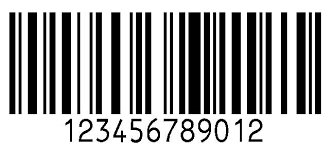 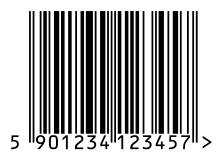 Prends une feuille et dessine un zèbre.Colle les codes barres à l’intérieur du zèbre pour le décorer. Donne un nom é ton zèbre ainsi créé !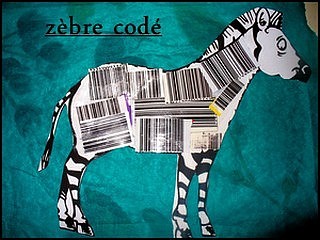 7-8H  Sur une feuille A4, trace à la règle et au crayon de papier des traits espacés de façon irrégulière comme un "code barres".Dessine ensuite au centre de la feuille le contour d'un zèbre.Colorie au feutre noir une bande sur deux à l'extérieur du zèbre.A l'intérieur du zèbre, colorie une bande sur deux en inversant le rythme noir/blanc par rapport aux bandes extérieures au zèbre.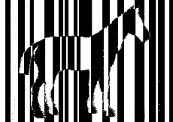 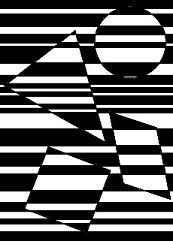 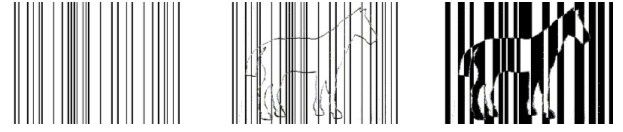 